關於96號法案和魁省醫療96號法案對醫護人員的影響96號法案對病患的影響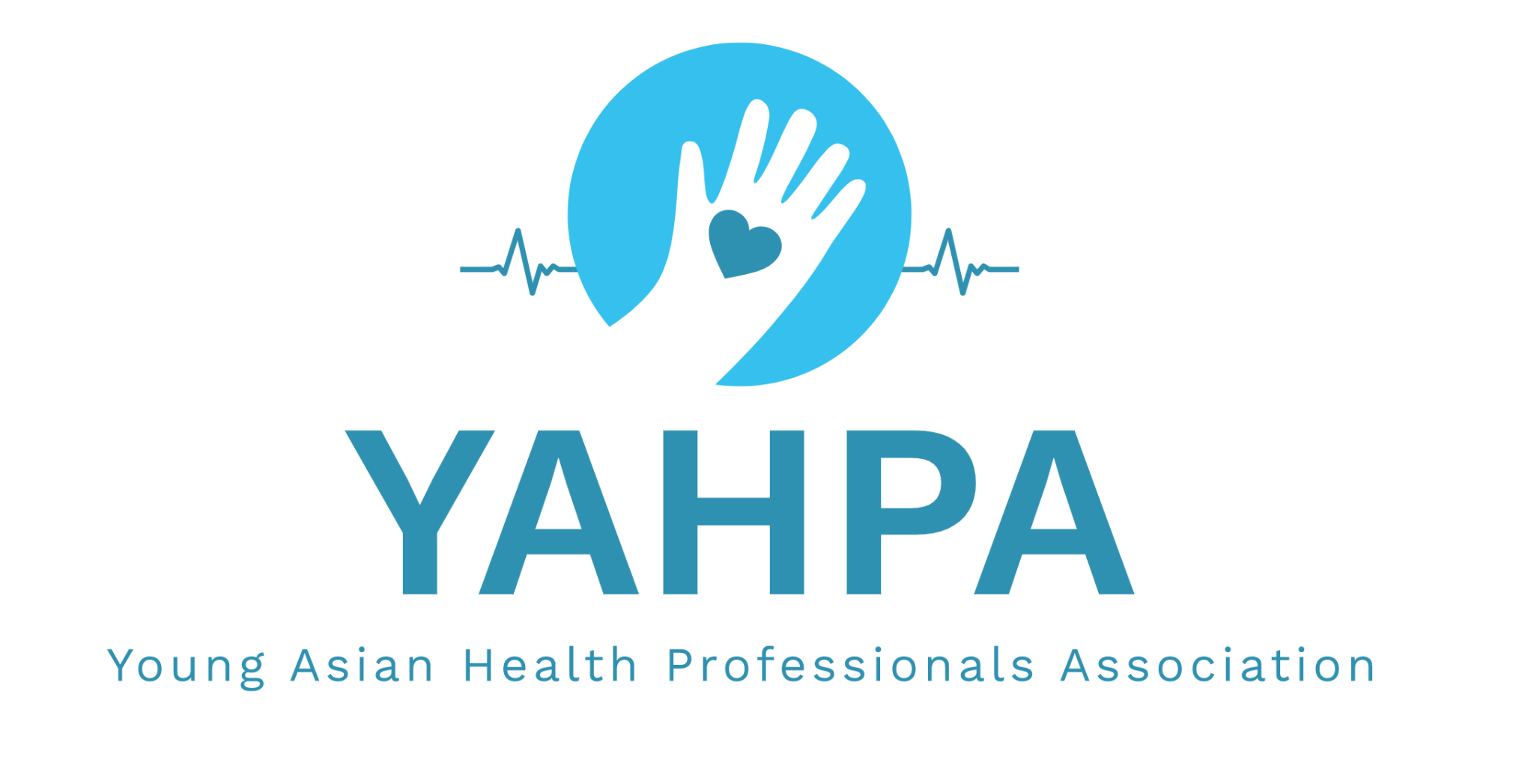 Cynthia Rosa Ventrella, BSc MSc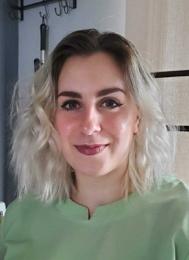 https://www.linkedin.com/in/cynthia-rosa-ventrella-785543199/Danielle Rebecca Fox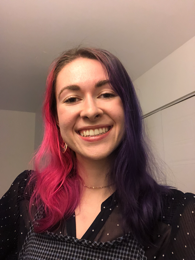 https://www.linkedin.com/in/danielle-fox-9ba09b229/Fadi Touma, BSc MSc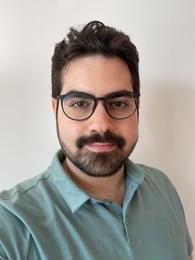 Adamo Anthony Donovan, BSc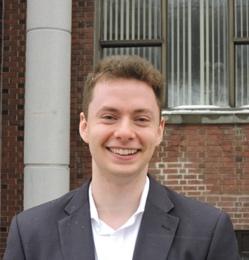 https://www.linkedin.com/in/adamodonovan/https://native-land.ca/了解更多關於我們腳下土地的歷史。